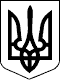 УКРАЇНАСАМГОРОДОЦЬКА СІЛЬСЬКА РАДАВІННИЦЬКОЇ ОБЛАСТІ20 сесія 8 скликання13 січня 2022 року                                                                        село Самгородок				   Проект Р І Ш Е Н Н Я   №  ____/20-8Про співфінансування  проєкту «Придбання спецтехніки для комунального підприємства «Десна», який подається на конкурс  Винницької обласної Ради «Комфортні громади» Відповідно до Закону України «Про місцеве самоврядування в Україні», розпорядження голови Вінницької обласної Ради вiд 05 жовтня 202l року №284  «Про конкурс Винницької обласної Ради «Комфортні громади», сесія Самгородоцької сільської радиВ И Р І Ш И Л А:1. У разі перемоги у конкурсі Вінницької обласної Ради «Комфортні громади» проєкту «Придбання спецтехніки для комунального підприємства «Десна», передбачити співфінансування проєкту з бюджету Самгородоцької сільської ради  у розмірі  306 300 грн. (триста шість тисяч триста гривень), що складає 47 % загальної вартості проекту.2. Контроль за виконанням даного рішення покласти на постійну комісію з питань фінансів бюджету, планування соціально-економічного розвитку, інвестицій та міжнародного співробітництва (Павлюк Л.І.).Сільський голова				С.Я. ЛановикШевчук Л.Ф.Олійник Н.Л.Савчук Ю.В.Павлюк Л.І.